แบบ P.3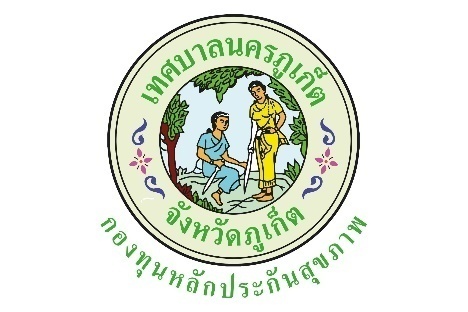 ปีงบประมาณ  2563แบบรายงานผลการดำเนินงาน/โครงการที่ได้รับงบประมาณสนับสนุนจากกองทุนหลักประกันสุขภาพเทศบาลนครภูเก็ตโครงการการออกกำลังกายแบบโยคะเพื่อสุขภาพ ปี 2563วดป. ที่อนุมัติ1 ต.ค. 25621.ตัวชี้วัด1. มีผู้สนใจเข้าร่วมออกกำลังกายแบบโยคะเพื่อสุขภาพ ไม่น้อยกว่า 20 คน/วัน   2. ร้อยละ 80 ของกลุ่มเป้าหมายมีความสุขเพิ่มขึ้น (กรมสุขภาพจิต)2.กลุ่มเป้าหมาย8. กลุ่มประชาชนทั่วไปที่มีภาวะเสี่ยง3.ระยะเวลา1 ต.ค. 2562 - 30 ก.ย. 25634.ผลการดำเนินการชมรมโยคะฯ ได้ดำเนินจัดกิจกรรมออกกำลังกายแบบโยคะ ปีงบประมาณ 2563 ตั้งแต่ 1 ต.ค.2562 - 30 ก.ย.2563 จำนวน 52 สัปดาห์ๆละ 3 วัน วันละ 200 บาท ทุกวันจันทร์-วันเสาร์ เวลา 18.00-19.15 น. รวม 156 วัน แต่ทางชมรมเล่น 322 วัน งบประมาณที่ได้ไม่พอเพียง จึงเก็บจากสมาชิกรายเดือนๆละ 200 บาท รายวันๆละ 20 บาท มีสมาชิกมาออกกำลังกายมากกว่า 20 คนต่อวัน สมาชิกที่มาออกกำลังกายได้มายืดเหยียดส่วนต่างๆของร่างกาย ทำให้แก้อาการเจ็บป่วยจากการทำงานได้ และในผู้สูงอายุ ช่วยลดอาการปวดเมื่อยตามร่างกายตามวัยได้ระดับหนึ่ง สมาชิกที่มาออกกำลังกายไม่ได้ลดจำนวนลง วันที่มีสมาชิกน้อยเนื่องจากที่สถานที่มีการจัดงานเทศกาลต่างๆ และวันฝนตก ซึ่งไม่สะดวกในการเดินทางมาออกกำลังกาย ช่วงที่เกิดโรคระบาดโควิด-19 เดือนมีนาคม-พฤษภาคม 2563 ทางชมรมไม่ได้ออกกำลังกายที่ลานมังกรแต่ได้ไปเล่นในไลฟ์สดทุกวัน ตั้งแต่เวลา 18.00-19.10 น. สมาชิกให้ความร่วมมือในการจัดกิจกรรมที่ทางชมรมจัดทุกครั้ง เช่น วันฉลองวันขึ้นปีใหม่ วันจัดตั้งชมรม และกิจกรรมโยคะสัญจร กิจกรรมที่ทางชมรมจัดแสดงถึงความร่วมมือมีความสัมพันธ์ในหมู่คณะ ทำให้มีความสุขร้อยละ 98.57 จากดัชนีชี้วัดความสุขคนไทย และผลที่เห็นชัดเจนคือสมาชิกหลายคนมีบุคลิกภาพที่ดีขึ้นจากการมาออกกำลังกายทุกวันสรุปผลชี้วัด โดยภาพรวมมีผู้ร่วมฝึกโยคะ เฉลี่ย 24 คน/วัน และกลุ่มเป้าหมายมีดัชนีความสุขเพิ่มขึ้น คิดเป็นร้อยละ 98.575.ผลสัมฤทธิ์ตามวัตถุประสงค์/ตัวชี้วัด☑ บรรลุตามวัตถุประสงค์/ตัวชี้วัดของโครงการ ☒ ไม่บรรลุตามวัตถุประสงค์/ตัวชี้วัดของโครงการ6.การเบิกจ่ายงบประมาณ7.ปัญหา/อุปสรรคในการดำเนินการไม่มี มีปัญหา/อุปสรรค	ช่วงมีเทศบาลจัดงานต่างๆหรือมีฝนตก ไม่สามารถดำเนินการเล่นโยคะได้ ต้องหาสถานที่เล่น ปีที่ผ่านมาได้ขึ้นไปใช้อาคารศูนย์การเรียนรู้ลานมังกร ซึ่งอยู่ใกล้กัน ใช้พื้นที่ทางเดิน ซึ่งคับแคบมาก ฝนสาดพื้นเปียกและแออัดแนวทางการแก้ไข	ถ้าเป็นไปได้ทางเทศบาลนครภูเก็ต จัดสถานที่โดยใช้อาคารที่มีลานและหลังคาหลบฝน จะเป็นสิ่งที่ดีเพื่อรองรับในการสนับสนุนการออกกำลังกาย ที่กองทุนฯให้การสนับสนุนลงชื่อ..........สุภร จันทร์รุ่งเลิศ.........ผู้รายงาน(นางสาวสุภร จันทร์รุ่งเลิศ)ตำแหน่ง...ประธารชมรมโยคะสวนเฉลิมพระเกียรติ72พรรษาฯภูเก็ตวันที่/เดือน/พ.ศ..1..ตุลาคม...2563งบประมาณที่ได้รับอนุมัติ38,700บาทงบประมาณเบิกจ่ายจริง35,050บาทคิดเป็นร้อยละ90.57งบประมาณเหลือส่งคืนกองทุนฯ3,650บาทคิดเป็นร้อยละ9.43